云证照移动端图像采集操作指南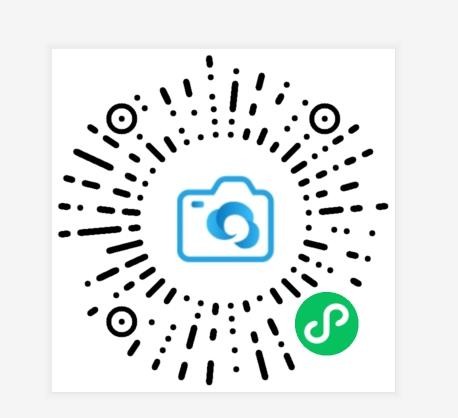 微信扫描此二维码开始采集学生简单五步，轻松采集身份核验 > 关联学籍 > 拍照 > 照片标准化 > 照片上传授权注册扫码进入小程序后，点击【立即进入】按钮，进入后点击【微信快速登录】进行微信授权登   录，点击【允许】即可登录成功。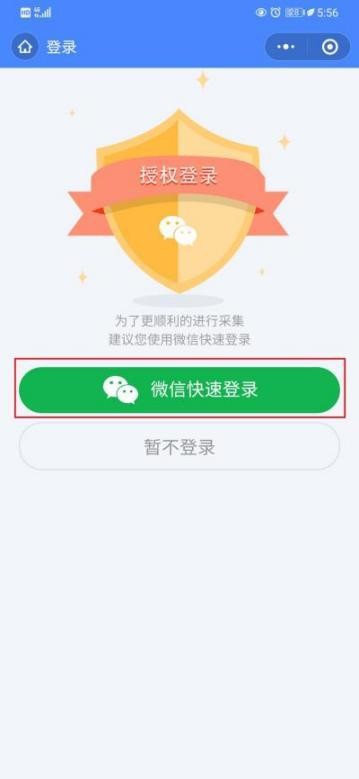 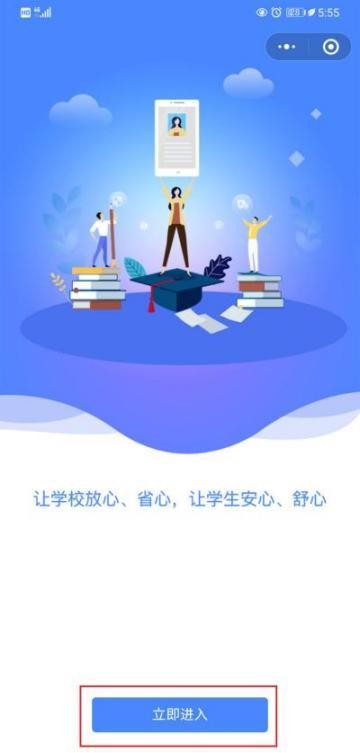 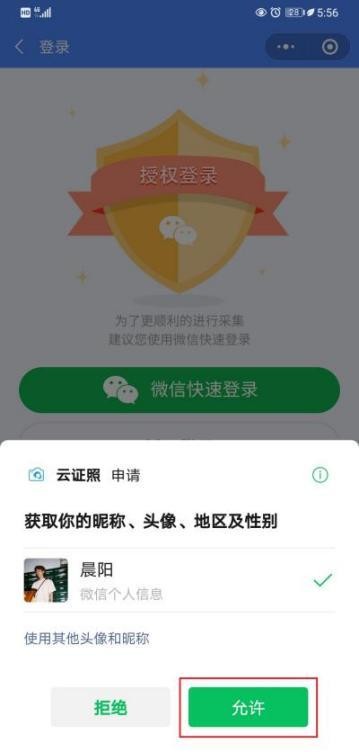 身份认证输入姓名、身份证号、上传身份证正反面照片、勾选《用户隐私协议》，点击【提交】。   注：以上信息必须填写正确，才能查询您是否具备采集资格。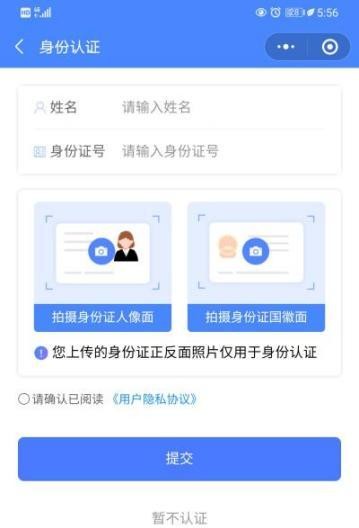 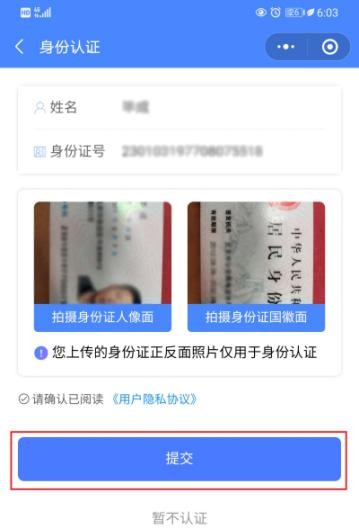 采集资格展示系统将自动匹配出您的学籍信息，请点击【进入采集】继续操作。 确认学籍信息无误后，点击【拍照/上传】进入支付界面。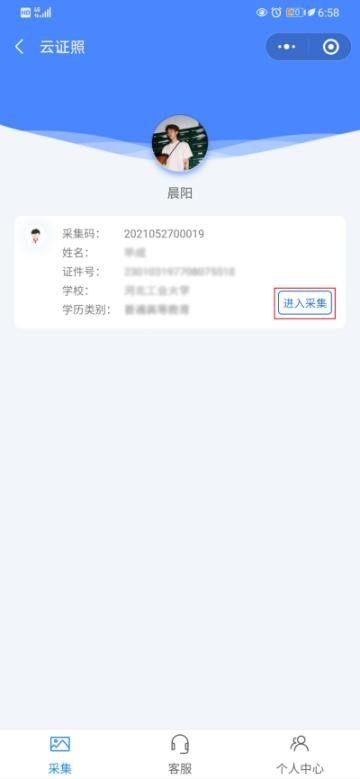 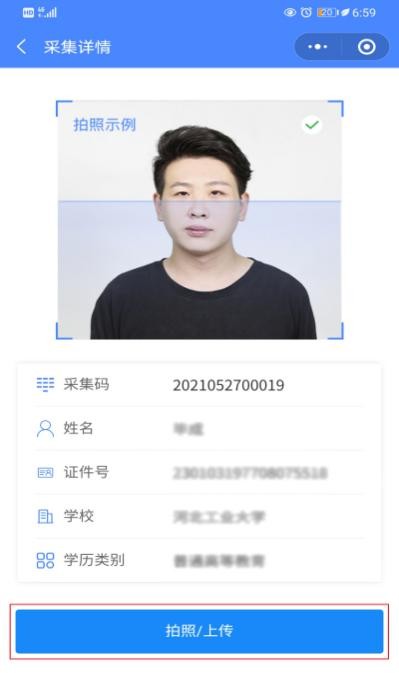 支付费用点击【立即支付】按钮进行支付。注： 采集费用以页面显示的价格为准。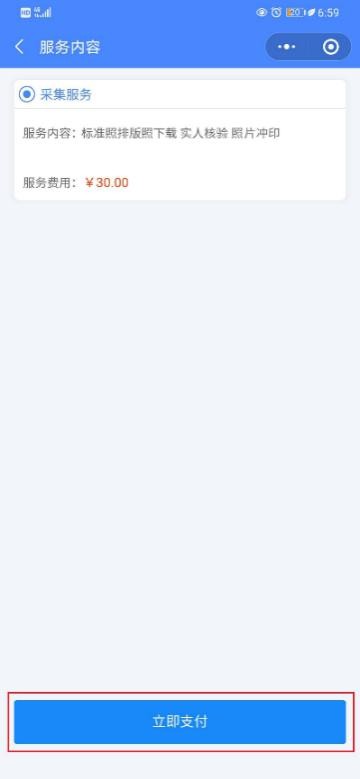 上传照片为了帮助您快速采集成功，建议您在提交照片前务必仔细阅读拍照要求后再点击【拍照】提   交合格照片。拍照完成后，请点击【上传】按钮，即为您制作证件照。 注：不可上传自拍照，必须邀请他人充当摄影师为您拍摄。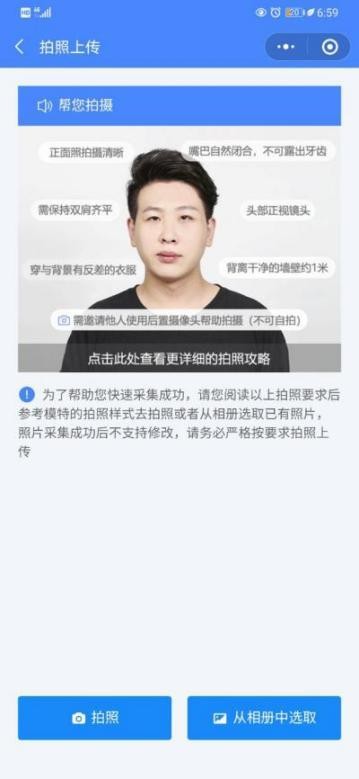 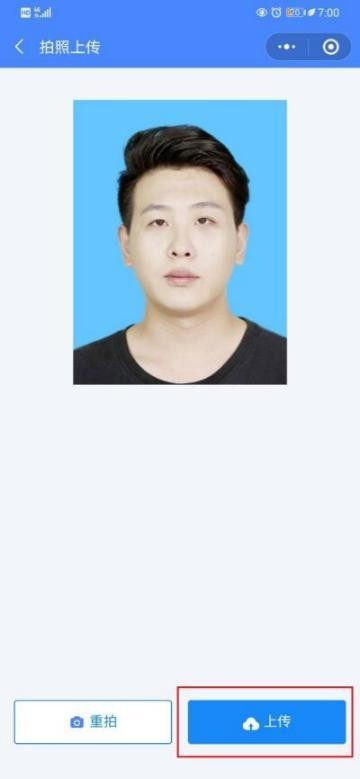 照片标准化制作拍照后，点击【照片标准化】，进入照片标准化制作过程中。照片上传之前，请再次确认您的照片，然后点击【上传等待审核】。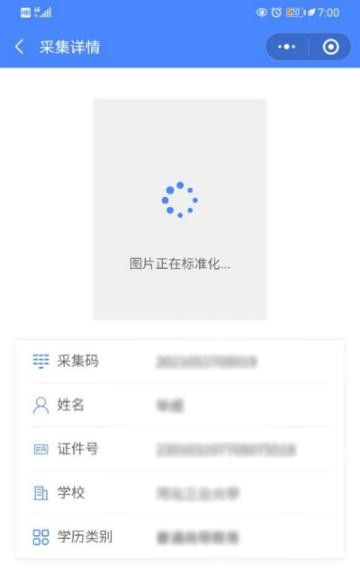 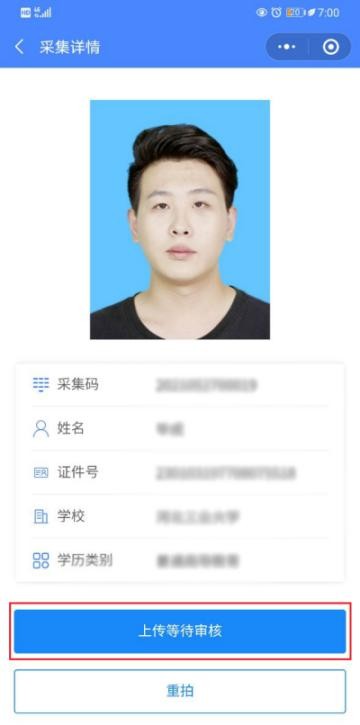 提交照片审核如您在审核中时，发现信息有误或者想要更换照片上传，请立即与客服反馈。  注：照片一经提交审核通过，采集完成后，即不支持修改信息或更换照片。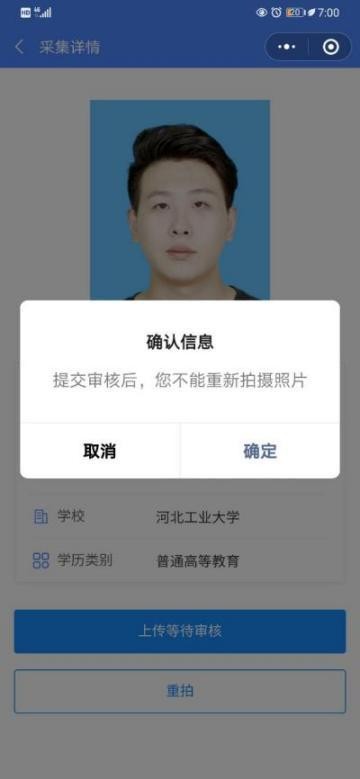 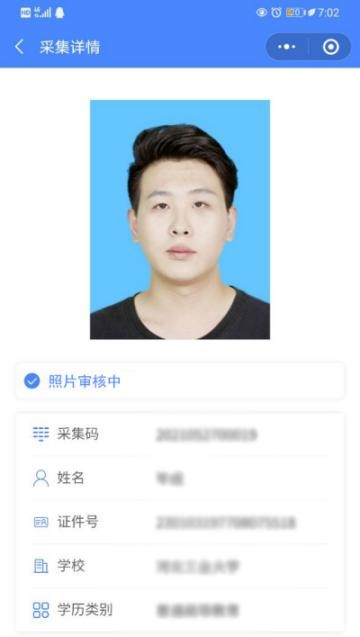 注意事项：1、如果您的照片“审核未通过”请您按照提示重拍上传（重拍上传不需要重复付费）  以免影响您的采集。2、有任何疑问，您可以点击小程序上的“在线客服”或“电话咨询”获取我们专业客服  人员的帮助。附：拍照注意事项祝您采集顺利！拍照注意事项1、选取光线较好的室内，选择一面干净的白墙，穿与背景颜色有反差的衣服，身体距离墙壁一米左右；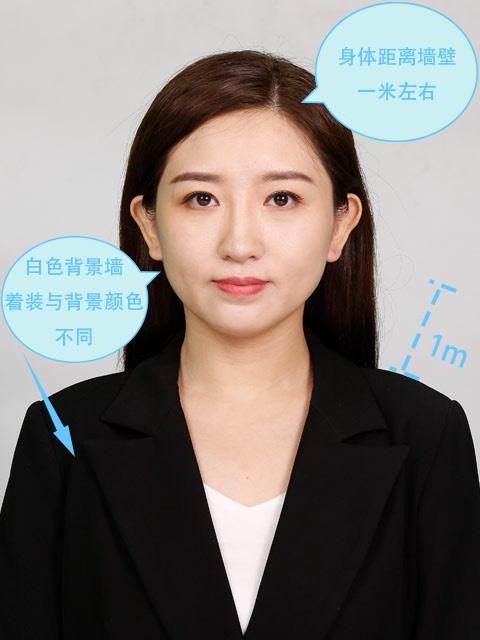 2、使用后置摄像头拍摄身体部位至胸部部位的半身照；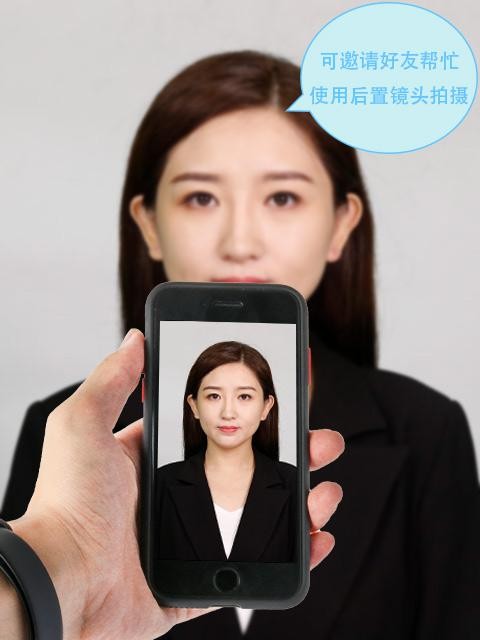 3、露出耳朵和额头，头部正视镜头，保持肩膀齐平，表情自然，嘴唇自然闭合。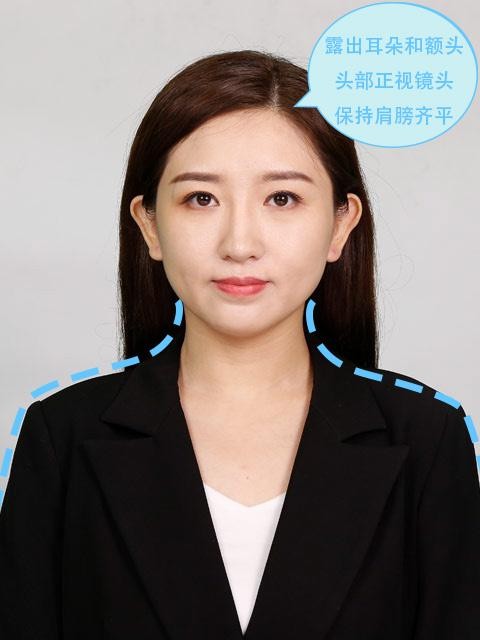 4、注意尽量不要佩戴眼镜，常戴眼镜者可以佩戴眼镜，但不得戴有色眼镜， 不得佩戴头饰、耳饰、项链等饰品；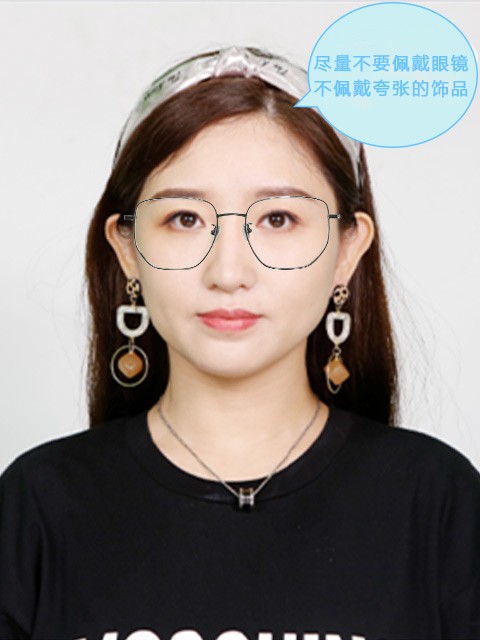 5、穿单色有领衣服，着正装，避免复杂图案、花纹，不要衣着臃肿，不要穿无袖，吊带、低胸衫、奇装异服，因图像采集背景为蓝色，禁止穿蓝色衣服。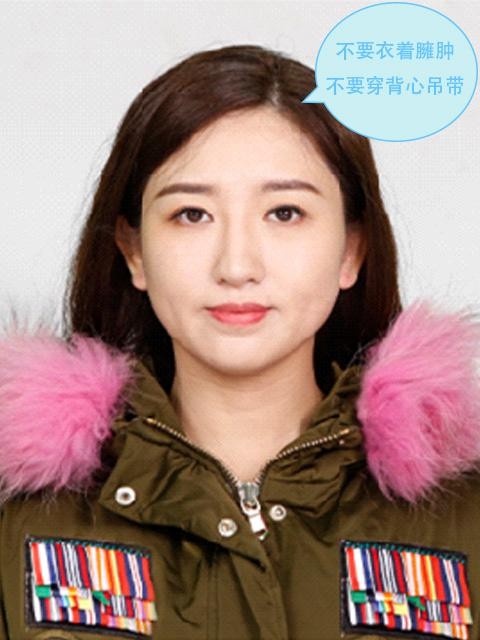 6、避免脸部阴影或阴阳脸；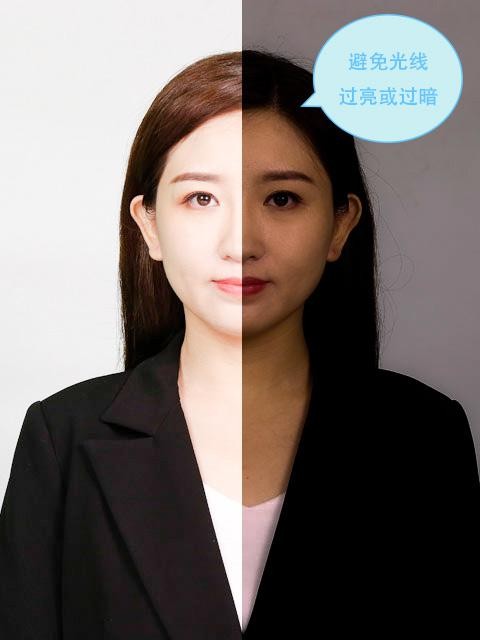 7、素颜，禁止美颜和化妆、佩戴美瞳。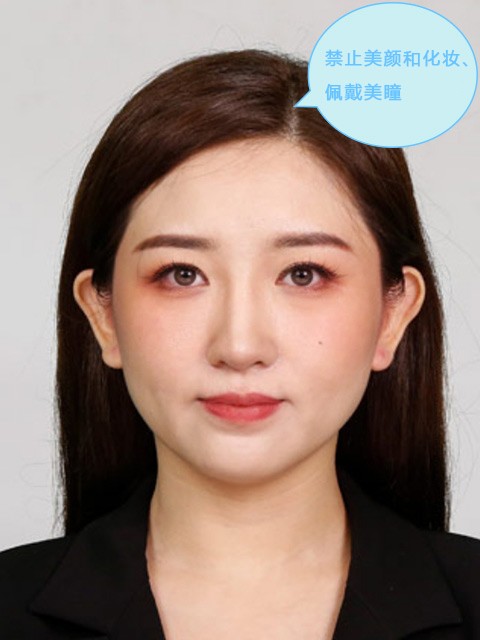 